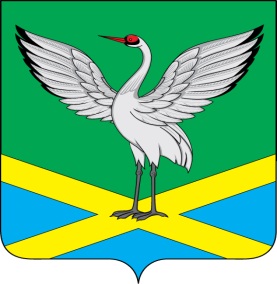 Советгородского поселения «Забайкальское»муниципального района «Забайкальский район»III-го созываРЕШЕНИЕот «20 » ноября  2014 года                                                               № 105Об установлении налога на имущество физических лиц(с внесенными изменениями Решением № 152 от 25.11.2015 года)В соответствии со статьей 12 части первой Налогового кодекса Российской Федерации и главой 32 Налогового кодекса Российской Федерации, Устава городского поселения «Забайкальское», Совет городского поселения «Забайкальское»решил:Ввести на территории городского поселения «Забайкальское» налог на имущество физических лиц. Установить следующие налоговые ставки в отношении объектов налогообложения:- 0,3 процента в отношении жилых домов, жилых помещений;объектов незавершенного строительства в случае, если проектируемым назначением таких объектов является жилой дом;единых недвижимых комплексов, в состав которых входит хотя бы одно жилое помещение (жилой дом);гаражей и машино-мест;хозяйственных строений или сооружений, площадь каждого из которых не превышает 50 квадратных метров и которые расположены на земельных участках, предоставленных для ведения личного подсобного, дачного хозяйства, огородничества, садоводства или индивидуального жилищного строительства;- 1,5 процента в 2016 году, 2 процента в 2017 году и последующие годы в отношении объектов налогообложения, включенных в перечень, определяемый в соответствии с пунктом 7 статьи 378.2 Налогового Кодекса Российской Федерации, в отношении объектов налогообложения, предусмотренных абзацем вторым пункта 10 статьи 378.2 Налогового Кодекса Российской Федерации, а также в отношении объектов налогообложения, кадастровая стоимость каждого из которых превышает 300 миллионов рублей.- 0,5 процента в отношении прочих объектов налогообложения. Налоговая база по налогу на имущество физических лиц определяется исходя из кадастровой стоимости объектов налогообложения.3.1. При определении налоговой базы в отношении объектов налогообложения, включенных в перечень, определяемый в соответствии с пунктом 7 статьи 378.2 Налогового Кодекса Российской Федерации, в отношении объектов налогообложения, предусмотренных абзацем вторым пункта 10 статьи 378.2 Налогового Кодекса Российской Федерации, налоговая база уменьшается на величину кадастровой стоимости 150 квадратных метра площади по одному объекту на одного налогоплательщика по его выбору.Налоговые льготы, основания и порядок их применения, установить в соответствии со статьей 407 Налогового кодекса Российской Федерации (в редакции Федерального закона от 04.10.2014 года № 284-ФЗ).Настоящее решение вступает в силу по истечении одного месяца со дня его официального опубликования, но не ранее первого числа очередного налогового периода по налогу на имущество физических лиц.Со дня вступления в силу настоящего Решения признать утратившими силу:1. Решение Совета городского поселения «Забайкальское» № 176 от 29.10.2010 г. «О налогах на имущество физических лиц».          2.   Решение Совета городского поселения «Забайкальское» № 279 от25.05.2012 г. «О внесении изменений в Решение Совета городского поселения «Забайкальское» от 29.10.2010 г. № 176 «О налогах на имущество физических лиц»7. Опубликовать настоящее решение в информационном вестнике  «Вести Забайкальска» и направить в Межрайонную инспекцию федеральной налоговой службы России  № 5 по Забайкальскому краю.Глава городского поселения«Забайкальское»О.Г. Ермолин